Leserlich  Oktober 2023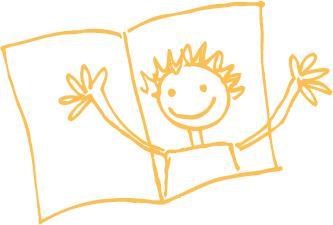 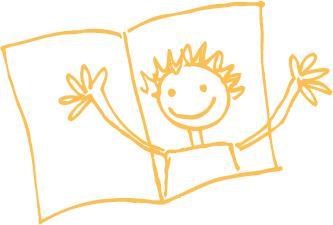 Informationsbrief an alle Lesepatinnen und LesepatenEssener Lesebündnis e.V., Kopstadtplatz 12, 45127 Essen, Tel.:0201.2202770  Bürozeiten: montags und donnerstags 12.00 – 14.00 UhrE-Mail: info@essener-lesebuendnis.deHomepage: www.essener-lesebuendnis.de Liebe Lesepatinnen und Lesepaten, liebe Unterstützerinnen und Unterstützer,Zunächst möchten wir uns recht herzlich bei allen bedanken, die uns beim Frauengesundheitstag im Schloß Borbeck oder bei der Ehrenamt-Messe in der Gruga besucht haben. Ein herzliches Dankeschön auch an alle, die bei der Charity-Wanderung der Sparkasse Essen dabei waren und in der Fairen Woche vorgelesen haben.Bundesweiter VorlesetagAm 17.11.23 findet der Bundesweite Vorlesetag zum 20. Mal statt. Dazu wollen wir uns diesmal an der Aktion der Stiftung Lesen beteiligen und möchten so viele Vorlesepatinnen und Vorlesepaten wie möglich animieren, an genau diesem Tag vorzulesen. Nehmen Sie sich ein Buch und lesen etwas zum Jahresthema „Vorlesen Verbindet“ vor. Wir möchten Sie ganz herzlich dazu einladen! Das müssen Sie tun:Melden Sie sich bei uns bis zum 15.11.23 und schätzen Sie bitte, wie viele Kinder in etwa zuhören werden. Geben Sie uns dann noch den Namen der Einrichtung an, in der Sie vorlesen möchten. Die Adresse liegt uns vor.Diese Angaben werden wir (ohne Ihren Namen) an die Stiftung Lesen senden. Dort finden Sie dann die Veröffentlichung auf der Seite https://www.vorlesetag.de/.Bereits seit 2004 ist der Bundesweite Vorlesetag auf gemeinsame Initiative von DIE ZEIT, Stiftung Lesen und Deutsche Bahn Stiftung Deutschlands größtes Vorlesefest und ein öffentliches Zeichen, um alljährlich am dritten Freitag im November Kinder und Erwachsene für die Bedeutung des Vorlesens zu begeistern. Beteiligten sich zu Beginn gerade einmal 1.900 Menschen, so gibt es mittlerweile rund 800.000 Teilnehmende in ganz Deutschland.Die Stiftung Lesen hat in diesem Jahr den Aktionstag unter das Jahresmotto „Vorlesen verbindet“ gestellt. Dazu wurden passende Lesetipps und Aktionsideen zusammengestellt: https://www.vorlesetag.de/mitmachen/tipps-leseempfehlungenVielleicht haben Sie ja die Gelegenheit, aus einem dieser Bücher vorzulesen. Sie können aber natürlich auch andere Bücher nutzen.Wir würden uns außerdem über ein Foto der Vorleseaktion freuen. Bedenken Sie allerdings, dass die Kinder nicht direkt zu erkennen sein dürfen, also am besten von hinten oder oben fotografiert werden sollten. Vielleicht könnte auch ein Foto nur von Ihnen, von den Büchern oder der Einrichtungsleitung gemacht werden. Das würden wir dann gerne auf unserer Homepage veröffentlichen. Durch die Zusendung eines Fotos an uns stimmen Sie der Veröffentlichung auf der Homepage des Essener Lesebündnisses zu.Die Stiftung Lesen hat eine Urkunde für die Vorlesenden dieser Aktion vorbereitet. Gerne würden wir Ihnen diese Urkunde ausstellen. Bitte geben Sie uns an, ob Sie eine Urkunde haben möchten.Seminar „Gestaltungsmöglichkeiten von Vorlesestunden“ 06.11.23In Zusammenarbeit mit dem Medienforum möchte Frau Schütz, die dort als Fachreferentin für Bibliothek und Medienpädagogik tätig ist, Ihnen die vielfältigen Gestaltungsmöglichkeiten von Vorlesestunden vorstellen. Dabei helfen auch Techniken wie das Kamishibai, die Erzählschiene, das Kniebuch usw. All das sorgt zudem für einen abwechslungsreichen Verlauf der Vorlesestunde. Das Seminar findet am Montag, 06.11.23 im Medienforum, Zwölfling 14 in 45127 Essen von 15.00 – 17.00 Uhr statt. Bitte melden Sie sich bis zum 02.11.23 telefonisch bei uns im Büro, per E-Mail oder direkt über unsere Homepage unter „Termine“ an.Führung durch die Kinderbibliothek der Essener Stadtbibliothek 22.11.23Die Kinderbibliothek der Essener Stadtbibliothek stellt unseren Lesepatinnen und Lesepaten all ihre Angebote zum Vorlesen vor: den Vorlesebuchbestand, Kamishibai, Erzählschiene, Erzählkoffer, Bilderbuchkino und Tiptoi-Bücher. Bei Interesse können auch andere Angebote, wie Spiele, Audio-Angebote und digitale Medien gezeigt werden. Die Führung findet am Mittwoch, 22.11.23, in der Zeit von 15.00 – 16.00 Uhr in der Zentralbibliothek, Hollestr. 3 in 45127 Essen, statt. Bitte melden Sie sich telefonisch bei uns im Büro, per E-Mail oder direkt über unsere Homepage unter „Termine“ an.Aufbauseminar 25.11.23Das nächste Aufbauseminar für Vorlesepatinnen und Vorlesepaten die schon länger tätig sind findet am Samstag, 25.11.23, von 10.00 – 16.00 Uhr in der Kath. Familienbildungsstätte, Bernestr. 5, 45127 Essen, statt. Bitte melden Sie sich telefonisch bei uns im Büro, per E-Mail oder direkt über unsere Homepage unter „Termine“ an.Wir bedanken uns recht herzlich bei allen Lesepatinnen und Lesepaten für Ihr Engagement und wünschen Ihnen einen schönen Jahresausklang.Bleiben Sie gesund! Ihr Vorstand